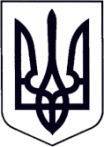 У К Р А Ї Н АЗАКАРПАТСЬКА ОБЛАСТЬМУКАЧІВСЬКА МІСЬКА РАДАВИКОНАВЧИЙ КОМІТЕТР І Ш Е Н Н Я22.10.2019		                             Мукачево                            № 284Про зарахування дітей до дошкільних навчальних закладів та дошкільних підрозділів навчально-виховних комплексів	З метою раціонального формування мережі груп, недопущення перевищення норми наповнюваності груп дітьми, згідно заяв батьків дітей та керуючись пп.2 п. «а» ст. 32, ст.52, ч.6 ст.59 Закону України «Про місцеве самоврядування в Україні», виконавчий комітет Мукачівської міської ради вирішив:	1.Дозволити керівникам дошкільних навчальних закладів та дошкільних підрозділів навчально-виховних комплексів:	1) згідно електронної реєстрації та заяв батьків, поданих станом на 18 жовтня 2019 зарахувати дітей  з  1 листопада 2019 року  до дошкільних навчальних закладів та дошкільних підрозділів навчально-виховних комплексів (список додається); 	2) розмістити списки зарахованих дітей на сайтах дошкільних навчальних закладів та дошкільних підрозділів навчально-виховних комплексів,  ознайомити батьків з даним рішенням.	2. Контроль за виконанням рішення покласти на начальника управління освіти, молоді та спорту виконавчого комітету Мукачівської міської ради  К.Кришінець-Андялошій.Міський голова									А.Балога Додаток до рішення виконавчого комітету Мукачівської міської ради22.10.2019 № 284СПИСОКдітей, яких зараховано з  1 жовтня 2019 року до дошкільних навчальних закладів та дошкільних підрозділів навчально-виховних комплексівДошкільний навчальний заклад №31.Балінт Динис Крістіанович 10.11.2017р.2.Гребінь Сергій Сергійович 24.05.2014р.Заклад дошкільної освіти №41.Ланьо Данелія Робертівна 15.01.2018р.Дошкільний навчальний заклад №51.Голиш Вадим Іванович 05.02.2018р.2.Зубак Дмитрій Сергійович 03.10.2017р.3.Цигик Александер 17.10.2014р.Дошкільний навчальний заклад №71.Олах Мелоді Русланівна 23.05.2014р.2.Олах Ромарі Русланівна 02.09.2017р.3.Лях Кіра Василівна 14.11.2014р.4.Бойко Ксенія Василівна 27.03.2018р.Дошкільний навчальний заклад № 81.Лега Євген Васильович 16.02.2018р.2.Живолуп Максим Вячеславович 16.08.2016р.3.Літвінов Михайло Тарасович 25.11.2017р.Дошкільний навчальний заклад №111.Шуфрич Нікіта Русланович 21.03.2018р.                                  Дошкільний навчальний заклад №16 1.Глагола Анастасія Юріївна 05.01.2018р.Дошкільний навчальний заклад №171.Калинич Вікторія Владиславівна 27.03.2018р.Дошкільний навчальний заклад №181.Зубак Богдана Юріївна 19.03.2014р.2.Попович Давид Юрійович 03.03.2018р.3.Сабов Євген Мирославович 15.12.2017р.Дошкільний навчальний заклад №201.Кость Артем Романович 28.12.2017р.2.Баран Кирил Павлович 01.05.2018р.                                  Дошкільний навчальний заклад №211.Годас Руслан Юрієвич 19.03.20182.Колодченко Вікторія Дмитрівна 19.03.2018р.3.Ворона Софія Олександрівна 06.12.2015р.Дошкільний навчальний заклад №251.Сердцева Вероніка Іванівна 22.03.2018р.Дошкільний навчальний заклад №291.Пінчук Максим Олександрович 05.10.2017р.Дошкільний навчальний заклад №331.Федикович Вікторія Мирославівна 02.01.2014р.   Дошкільний підрозділ навчально-виховний комплекс “Загальноосвітняшкола І-ІІІ ст. – дошкільний навчальний заклад” №101.Сергеєва Соломія Юріївна 15.01.2018р.2.Лендєл Максим Золтанович 06.09.2014р.3.Рундіна Анна Андріївна 03.02.2018р. Дошкільний підрозділ навчально-виховний комплекс “Загальноосвітняшкола І-ІІІ ст. - дошкільний навчальний заклад” №111.Порохнавець Валерія Василівна 29.12.2017р.2.Шарунас Олександра Олександрівна 03.01.2018р.3.Бобер Арсен Едуардович 26.03.2018р.4.Горват Руслан Степанович 04.08.2017р.5.Владиш Анна Юріївна 13.11.2016р.Заступник міського голови, 						керуючий справами								О.Галай